Додаток 10до рішення виконавчого комітетуМиргородської міської радивід «22» травня 2024 року № 267Керуюча справамивиконавчого комітету				                    Антоніна НІКІТЧЕНКО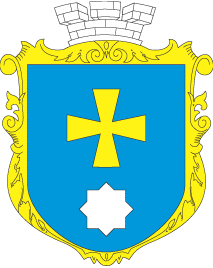 МИРГОРОДСЬКА МІСЬКА РАДАВИКОНАВЧИЙ КОМІТЕТМИРГОРОДСЬКА МІСЬКА РАДАВИКОНАВЧИЙ КОМІТЕТІнформаційна картаПризначення тимчасової державної допомоги дітям, батьки яких ухиляються від сплати аліментів, не мають можливості утримувати дитину або місце їх проживання чи перебування невідомеІК 3-1-1000154*1.Орган, що надає послугуУправління соціального захисту населення Миргородської міської ради2.Місце подання документів та отримання результату послугиВідділ «Центр надання адміністративних послуг» виконавчого комітету Миргородської міської ради вул. Гоголя,171/1,  тел/факс (05355) 5-03-18http://myrgorod.pl.uae-mail: cnap_mirgorod@ukr.netВіддалені робочі місця відділу «Центр надання адміністративних послуг» виконавчого комітету Миргородської міської ради у сільських населених пунктах понеділок-четвер з 800 до 1700 п’ятниця з 800 до 1545перерва з 1200 до 12453.Підстава для отриманняБатьки дітей ухиляються від сплати аліментів, не мають можливості утримувати дитину або місце їх проживання чи перебування невідоме4.Перелік документів, необхідних для надання послуги та вимоги до них 1) Заява про призначення усіх видів соціальної допомоги, затверджена наказом Міністерства соціальної політики України від 09.01.2023 № 3 (при пред’явленні паспорта громадянина України або іншого документа, що посвідчує особу); 2) копія свідоцтва про народження дитини (з пред’явленням оригіналу); 3) декларація про доходи та майновий стан осіб, які звернулися за призначенням усіх видів соціальної допомоги за формою, затвердженою наказом Міністерства соціальної політики України від 19.09.2006 № 345 (заповнюється на підставі довідок про доходи кожного  члена  сім’ї);4)  довідка  про  доходи  в разі зазначення в декларації доходів, інформація  про  які  відсутня  в  ДПС,  Пенсійному фонді України, фондах соціального страхування та згідно із законодавством не може бути  отримана  за  відповідним запитом органу соціального захисту 
населення.   У   разі  неможливості  підтвердження  таких  доходів довідкою до декларації додається письмове пояснення із зазначенням розміру доходів;5) заява про виплату грошової допомоги, видана відповідною банківською установою.Інформація про склад сім’ї заявника зазначається в декларації.Залежно від підстав, на яких призначається тимчасова державна допомога дітям, батьки яких ухиляються від сплати аліментів, не мають можливості утримувати дитину або місце проживання їх невідоме, додатково подаються: заява, викладена у довільній формі, що містить відомості, які дають змогу ідентифікувати одного з батьків (платника аліментів), а також відомості про єдиний унікальний номер судової справи або дату ухвалення судового рішення;       копія рішення суду (виконавчий лист) про стягнення з одного з батьків аліментів на дитину (у разі відсутності відомостей про стягнення з одного з батьків аліментів на дитину в Єдиному державному реєстрі судових рішень);  довідка державної виконавчої служби, що підтверджує факт несплати аліментів одним з батьків протягом шести місяців, що передують місяцю звернення; довідка відповідної установи про здійснення стосовно одного з батьків кримінального провадження або про його перебування на примусовому лікуванні, у місцях позбавлення волі, визнання його в установленому порядку недієздатним,  а  також перебування на строковій військовій службі;повідомлення органу внутрішніх справ про те, що місце проживання (перебування) одного з батьків дитини не встановлено.Копії документів завіряються посадовою особою центру надання адміністративних послуг, яка/який прийняв  заяву5. Оплата Безоплатно6.Результат послугиПовідомлення про призначення допомоги або мотивована відмова у призначенні 7. Термін виконанняНе пізніше 10 днів після надходження заяви зі всіма необхідними документами 8.Спосіб подання документів/ отримання результатуЗаява та необхідні документи подаються особою суб’єкту надання адміністративної послуги:через посадових осіб центру надання адміністративних послуг;поштою або в електронній формі (з використанням інформаційно-комунікаційних систем, через офіційний веб-сайт Мінсоцполітики або інтегровані з ним інформаційні системи органів виконавчої влади та органів місцевого самоврядування, зокрема з використанням кваліфікованого електронного підпису) або Єдиний державний веб-портал електронних послуг (у разі технічної можливості) 9.Законодавчо- нормативна основаСімейний кодекс України від 10.01.2002 № 2947-ІІІ;       постанови Кабінету Міністрів України від 22.02.2006  № 189 „Про затвердження Порядку призначення та виплати тимчасової державної допомоги дітям, батьки яких ухиляються від сплати аліментів, не мають можливості утримувати дитину або місце проживання їх невідоме”, від 22.07.2020 № 632 „Деякі питання виплати державної соціальної допомоги”;накази Міністерства праці та соціальної політики України                   від 19.09.2006 № 345 «Про затвердження Інструкції щодо порядку оформлення і ведення особових справ отримувачів усіх видів соціальної допомоги», зареєстрований в Міністерстві юстиції України 06.10.2006 за № 1098/12972, наказ Міністерства соціальної політики України від 09.01.2023 № 3 «Про затвердження форми Заяви про призначення усіх видів соціальної допомоги та компенсацій”, зареєстрований в Міністерстві юстиції України 23.01.2023 за № 145/39201.        10.Перелік підстав для відмови у наданні адміністративної послугиСередньомісячний сукупний дохід сім’ї в розрахунку на одну особу за попередні шість місяців (два квартали, що передують місяцю, який передує місяцю звернення за призначенням тимчасової допомоги) перевищує 50 відсотків прожиткового мінімуму для дитини відповідного віку;відсутні відомості про одного з батьків (платника аліментів) 
у Єдиному реєстрі боржників;дитина перебуває  під  опікою  чи піклуванням або на повному державному  утриманні;подання документів до заяви не в повному обсязі;виявлення в поданих документах недостовірної інформації;заява подана особою, яка не має права на призначення тимчасової допомоги 11Оскарження результату надання послугДії або бездіяльністю надавача адміністративної послуги можуть бути оскаржені в порядку, встановленому Законом України «Про адміністративну процедуру»:до Департаменту соціального захисту населення Полтавської обласної військової адміністрації;до суду